Meeting Minutes 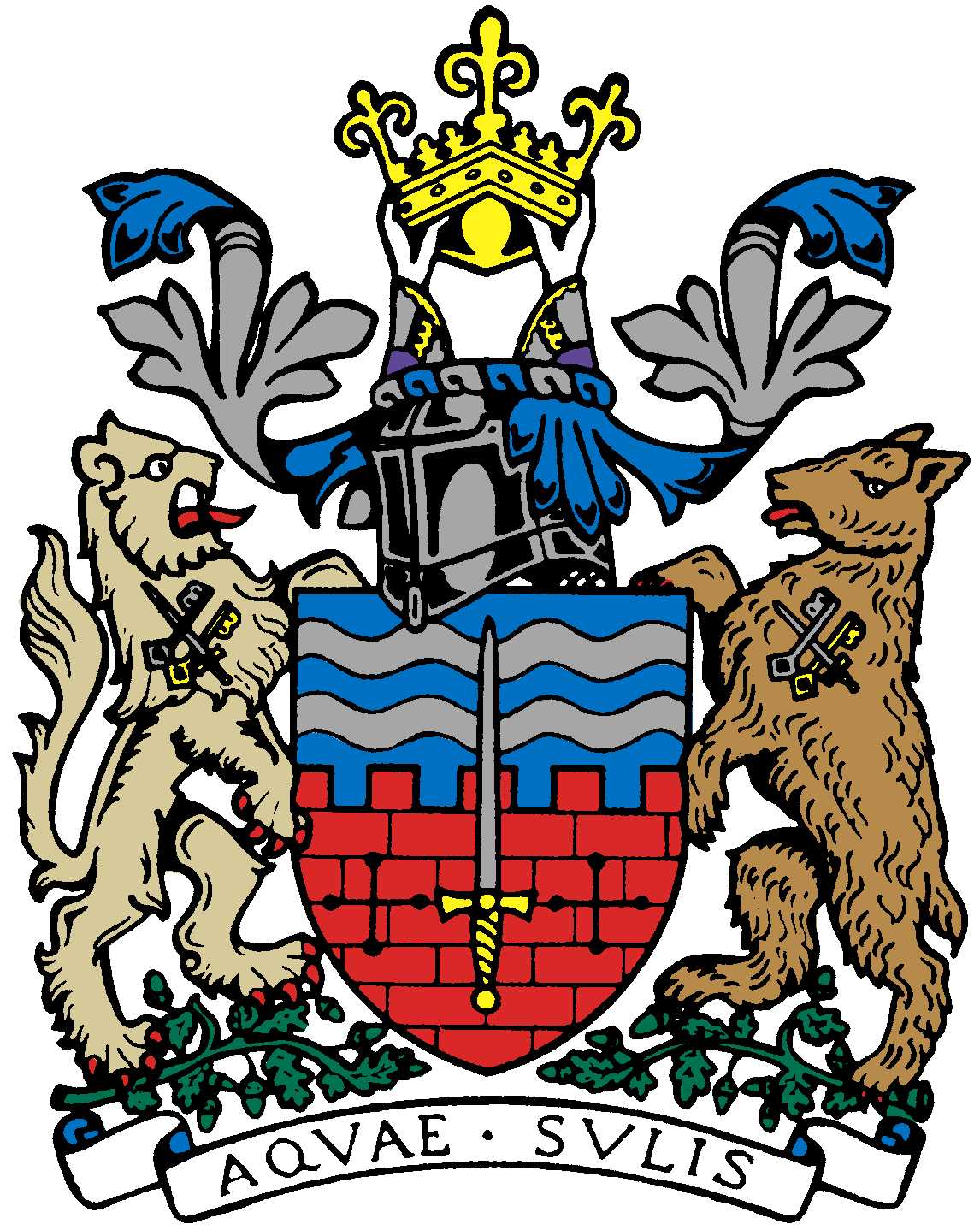 Bath Beppu Friendship Association16th November 2017 18:00Mayor’s Parlour, Guildhall, Bath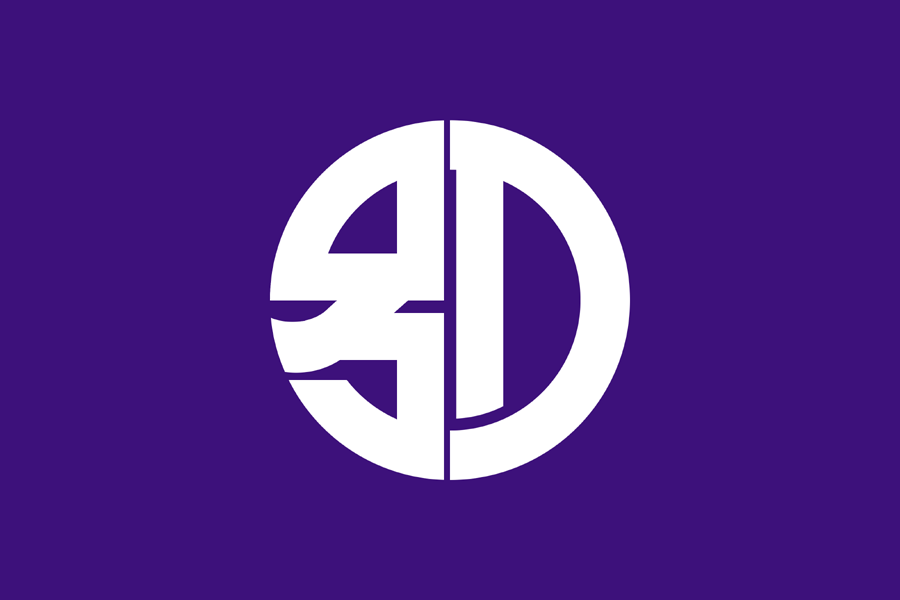 Attendees Paul Crossly (PC)Kaoru Jacques (KJ)Alfred La Vardera (ALV)Michiyo Leather (ML)Tony McNicol (TM)Jane Hands (JH)Caroline Buxton (CB)Mieko Zuckerman (MZ)Kazuyuki Yamamoto (new)Lauren Hudson (new)Masato ItoApologiesYukie Scott (YS)David JamesTania John (TJ)NoteActionDate1Welcome by the ChairWelcome by PC. Roundtable introductions were made. 2Minutes of Last MeetingPC confirmed that we would discuss the outstanding issue of another possible Sake event next year with Mr Kayashima the following week during his visit to Beppu.PCEnd Nov.3Website Update I.T. Sub-Committee: Tania John, Michiyo Leather, Kazuyuki and Mieko Zuckerman agreed to join TM on this committee. To communicate mostly via e-mail but to touch base when possible at the monthly Beppu Bar sessions – next one is Wed 20/12 6-8pm at the Huntsman.Bath Blog in Japanese: JH thanked Masato Ito for his great work in setting up his very professional blog which is linked to the BathBeppu website, Facebook site and YouTube. MZ has offered to take on the Blog now that Masato is returning to Japan with her students’ help. YS and Kazuyuki have also offered to contribute to the blog and MZ will receive I.T support from the I.T. sub-committee. Short-term, Masato to hand over Blog usage procedure to MZ and copy TM/JH. Website: PC to pass historical info re Bath Beppu relationship from Barry McCrae on to TM. TM to ty and get some photos of the Sake event & Japan Day on to the website.TJ, ML, MZ, TMMZ, YSMZ, TM, JHPCTM4Financial MattersALV confirmed the bank balance to be £2632. The BRSLI charge is still to be deducted from that.Grant from the Charter Trustees still being discussed, not given yet. PC to “formally” request the grant for next year.ALV has met with the accountant who is liaising with his partner due to the complexity of our Sake event bordering on trading. BBFA will cover this cost. ALV also proposed putting £400 aside for potential taxation provision. This proposal was agreed by the committee.Sadly, due to other commitments and no longer being based daily in Bath, ALV may need to leave the Treasurer role in the next few months. He will endeavour to resolve the above tax issue and do next year’s accounts before departing. PC thanked ALV heartily for his efforts over the last two years and a job well done.PCALV5Rugby Youth Tour to Beppu, Feb 20189-19 Feb. 23 RFC players plus coaches & parents. Flights booked. KJ confident there will be 4 games to play. First players’ fundraising event is “Cycle to Beppu” on 25/11. 6 static bikes 10am-6pm on Milson Street attempting to cycle the 6000 miles to Beppu. KJ requested help cycling and general support if possible. 6Women’s Adventure Expo Event involving BBFACB reported back on behalf of TJ. Situation so far: APEX hotel able to supply room, I.T. support, Japanese food for a per person charge of £35. Possible date of 10/3, close to Mother’s Day and Women’s Day. Waiting for TJ to confirm sponsorship amount from Inside Asia which will give us a clearer picture of what the event will look like. BBFA likely to play a minor role in the event so financial benefit unlikely - providing a cultural insight – kimonos, tea ceremony etc.TJ7 School Cultural Postcard ExchangeBeautiful Japanese postcards have been written & designed by MZ’s students at St Andrews and Oldfield Park primary schools. MZ is keen to connect schools in Beppu and Bath and she is in communication with Beppu Board of Education on the subject. KJ suggested cultural activities such as this, linking the two cities, be listed on the website with pictures. I.T. sub-committee to manage.MZTM8Members’ Social Dinner in Dec/Jan27 Jan from 7pm at the Forum Coffee House, Buffet style. DonDon Japanese caterer. £5 BBFA members, £15 non-members.  KJ, JH9AOBFilms: Bath Film Society shows a series of films from around the world. PC is meeting them to try and get more Japanese films shown and he sees this as the way forward on the subject.LH also to check if Bath Uni Japan Society puts on Japanese films at all. PC reported that Bath Kendo Club have asked him to look into the feasibility of a tour for them out to Beppu in spring 2019.JH to confirm numbers representing BBFA at Joint Twinning Civic Reception on 30/11.PCLHPCJHNext meetingThursday 11th January 2018, 6pm, Mayor’s ParlourOpen to the whole membership with a social afterwards involving Shochu…!